Уважаемые налогоплательщики!При заполнении заявления для получения субсидии важно
правильно указать реквизиты!Представители малого и среднего бизнеса, из наиболее пострадавших от коронавируса отраслей экономики, в настоящее время активно обращаются с заявлениями в налоговые инспекции в целях получения безвозмездной финансовой поддержки от государства в сумме 12130 рублей на каждого сотрудника.Для ее получения налогоплательщик должен соответствовать всем условиям, утвержденным Постановлением Правительства РФ от 24.04.2020 №576. В случае несоответствия данным требованиям налоговый орган сформирует решение об отказе в предоставлении субсидии.Чтобы получить субсидию в максимально короткие сроки важно правильно оформить заявление: в нем должны содержаться точные данные о реквизитах расчетного счета получателя. Ошибки при их заполнении, существенно усложняют процедуру выплаты. Кроме того, указанные данные должны соответствовать информации, имеющейся у налогового органа. В ином случае заявителю будет направлен отказ.Для ускорения процедуры выплаты субсидии перед подачей заявления рекомендуем проверить банковские реквизиты, используя доступные сервисы редитного учреждения.Если заявитель уже получил уведомление об отказе по причине отсутствия у алоговых органов сведений об указанном счете, то с данным сообщением следует брататься в кредитную организацию и предложить банку направить соответствующие ведения в ФНС России. При этом после проверки данных с банком, заявление на олучение субсидии можно напоавить в налоговый орган повторно.С целью разрешения возникающих вопросов при обработке заявлений сотрудники налоговых органов предпринимают возможные поны i ки связаться с налогоплательщиком до формирования документа об отказе. И здесь огромную помощь окажет личный телефон, указанный получателем субсидии в заявлении.С подробной информацией о порядке и условиях получения субсидии можно ознакомиться на официальном сайте ФНС России в сервисе «Ваш бизнес пострадал? Получите субсидию от государства» (доступен по ссылке https://www.nalog.ru/m23/business-support-2020.'subsidv ).Заместитель начальника, советник государственной гражданской службы Российской Федерации 2 класса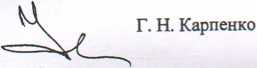 